СПб ГБУК «ЦБС  Курортного района» 197706, Сестрорецк, ул. Токарева, д.7тел.: 434-65-41E-mail: cbssestr@mail.ru Наш сайт: http://www.cbs-kurort.spb.ru Квизбук «Гарри Поттер»Многие из нас взрослели с Мальчиком, который выжил, а многие читали Гарри Поттера своим детям. 26 июня исполняется 21 год с тех пор, как он с нами – в английской традиции это совершеннолетие.Библиотека им. Зощенко приглашает отметить праздник по-взрослому: интеллектуальным квизбуком. 7 туров по одному на каждый том, 7 вопросов в каждом туре. И один супервопрос!Команде-победителю – билеты на аттракционы в Зеленогорском парке культуры и отдыха!Приходите играть один или с друзьями, или находите команду на месте.Набираем игроков по телефону: 434 65 4112+Адрес: г. Сестрорецк, ул.Токарева,10;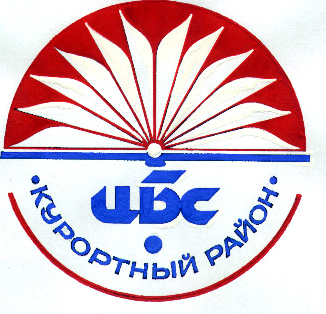 